Dôvodová správaVšeobecná časť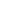 Nezaradený poslanec Miroslav Suja za hnutie REPUBLIKA predkladá do Národnej rady Slovenskej republiky návrh zákona, ktorým sa mení a dopĺňa zákon č. 39/2007 Z. z. o veterinárnej starostlivosti v znení neskorších predpisov.Cieľom predloženej novely zákona je umožnenie chovu určitého počtu kusov zvierat súkromnými chovateľmi pre vlastnú spotrebu a to bez akéhokoľvek postihu orgánom veterinárnej správy alebo inej formy diskriminácie. Súčasná právna úprava o veterinárnej starostlivosti vyžaduje od každého chovateľa hospodárskeho dobytku a domácich zvierat registrovať si chov a znášať s tým spojené povinnosti, pričom pri ich nesplnení hrozia chovateľom sankcie. Chov domácich zvierat a ich následná spotreba pre súkromnú domácu spotrebu je na území Slovenskej republiky tradíciou, ktorá ani v minulosti, teda pred zavedením registrácie chovu, nespôsobovala žiadne významné škody. Možné riziko nákazy nebezpečnými chorobami hovädzieho dobytka a domácich zvierat je v návrhu tohto zákona eliminované stanovením maximálneho počtu kusov chovaných zvierat.S prihliadnutím na aktuálny vývoj v oblasti potravinovej sebestačnosti a prudký nárast cien potravín spojený s infláciou, môže byť uľahčenie chovu zvierat pre vlastnú spotrebu významným opatrením pre mnoho slovenských rodín. Zároveň by sa eliminoval počet takzvaných čiernych chovov, nakoľko množstvo chovateľov ani nie je oboznámená s aktuálnou právnou úpravou. Štát by mal preto podporiť domácich chovateľov a uprednostniť ich pred zahraničnými družstvami a továrňami na spracovanie mäsa a živočíšnych výrobkov, ktoré na pravidelnej báze zaplavujú slovenský trh nekvalitnými a zdraviu škodlivými výrobkami. Uľahčením chovu domácich zvierat sa nielen že podporí potravinová sebestačnosť obyvateľov Slovenskej republiky a efektívne využívanie pozemkov na chov domácich zvierat, ale nepriamo sa tým nadviaže aj na naše kultúrne dedičstvo a spojitosť s prírodou. Osobitná časť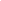 Článok IK bodu 1Predmetným ustanovením sa do zákona vkladá ustanovenie paragrafu, ktorý neumožňuje orgánu veterinárnej starostlivosti uložiť pokutu domácemu chovateľovi, ktorý spracováva mäso a iné priame či nepriame živočíšne produkty pre súkromnú spotrebu a spotrebu jeho blízkych osôb, v prípade ak orgán veterinárnej starostlivosti zistí nedodržanie ustanovení tohto zákona. Jedná sa o uloženie pokuty a poriadkovej pokuty. Maximálny povolený počet kusov zvierat chovaných fyzickou osobou nepodnikateľom pre vlastnú spotrebu (pre súkromnú domácu spotrebu) je stanovený v § 49b. K bodu 2Stanovuje sa maximálny povolený počet kusov zvierat chovaných fyzickou osobou nepodnikateľom pre vlastnú spotrebu, kedy v prípade keď fyzická osoba-nepodnikateľ v prípade, ak chová tieto zvieratá pre súkromnú spotrebu, poruší ustanovenie zákona, orgán veterinárnej starostlivosti neuloží domácemu chovateľovi pokutu.Článok IINavrhuje sa účinnosť zákona pätnástym dňom po jeho vyhlásení v Zbierke zákonov. 